      Verenigingsprogramma Veld Voorjaar 2016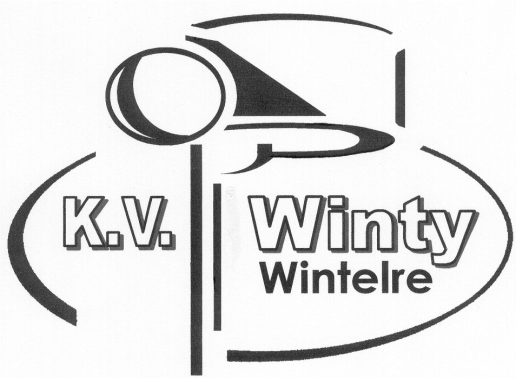 Alleen van belang tijdens veldcompetitie: de afkortingen "KG" en "G" achter het veld betekenen resp. kunstgras en gewoon gras
Met vriendelijke groet,

Bondsbureau KNKV 

(Dit is een automatisch gegenereerd e-mailbericht) Wedstr. Klasse Dag Datum Wedstrijd Starttijd Accommodatie  Scheids9160D-A3Dza02-04-2016Winty A1 - Tuldania A110:00De MerenAns8129D-E2Fza02-04-2016Winty E2 - Kraanvogels E109:00De MerenEllen H.9334D-3Ezo03-04-2016Winty 1 - Rosolo 610:00De MerenJanWedstr. Klasse Dag Datum Wedstrijd Starttijd Accommodatie 7240D-MWGwo06-04-2016Winty MW1 - Stormvogels (L) MW120:00De MerenRena8721D-C1Cza09-04-2016Winty C1 - Rosolo C211:00De MerenJody8824D-C3Cza09-04-2016Winty C2 - Tuldania C110:00De MerenLenneke8058D-E2Eza09-04-2016Winty E1 - Bladella E309:00De MerenJannetteWedstr. Klasse Dag Datum Wedstrijd Starttijd Accommodatie 9161D-A3Dza16-04-2016Winty A1 - Rosolo A210:00De MerenPleun8440D-D3Dza16-04-2016Winty D1 - Bladella D209:00De MerenEvi9333D-3Ezo17-04-2016Winty 1 - DSV 310:00De MerenJanWedstr. Klasse Dag Datum Wedstrijd Starttijd Accommodatie 7304D-MWGwo20-04-2016Winty MW1 - NeCa MW120:00De MerenLoes V 8720D-C1Cza23-04-2016Winty C1 - Stormvogels (L) C111:00De MerenEllen 8823D-C3Cza23-04-2016Winty C2 - BIO C110:00De MerenIris8057D-E2Eza23-04-2016Winty E1 - NeCa E109:00De MerenFloorWedstr. Klasse Dag Datum Wedstrijd Starttijd Accommodatie 8825D-C3Cza07-05-2016Winty C2 - VVO C211:00De MerenLoes H.8442D-D3Dza07-05-2016Winty D1 - SDO '99 D210:00De MerenAnouk8131D-E2Fza07-05-2016Winty E2 - Vessem E209:00De MerenSanneWedstr. Klasse Dag Datum Wedstrijd Starttijd Accommodatie 9162D-A3Dza21-05-2016Winty A1 - DDW A210:00De MerenKarin H.8059D-E2Eza21-05-2016Winty E1 - DDW E209:00De MerenHannah8130D-E2Fza21-05-2016Winty E2 - Stormvogels (L) E109:00De MerenRianWedstr. Klasse Dag Datum Wedstrijd Starttijd Accommodatie 7401D-MWGwo25-05-2016Winty MW1 - DDW MW120:00De MerenKarin L.8719D-C1Cza28-05-2016Winty C1 - Vessem C110:00De MerenMarlou8441D-D3Dza28-05-2016Winty D1 - Rosolo D209:00De MerenNienke9332D-3Ezo29-05-2016Winty 1 - EDN '56 110:00De MerenLaura